AL DIRIGENTE SCOLASTICO Il/la sottoscritto/a Cognome _______________________________ Nome______________________________ padre            madre            tutore dell’alunno/aCHIEDE L’ISCRIZIONE PER L’ANNO SCOLASTICO 2024/2025 DEL PROPRIO FIGLIO/ACOGNOME __________________________________NOME_____________________________ M  F  Chiede : Orario ordinario delle  attività  educative  per  40  ore  settimanali  (entrata h 8,20-uscita h 16,20)Oppure Orario  ridotto  delle  attività  educative  con  svolgimento  nella  fascia  del  mattino  per  25  ore settimanali  (entrata  h 08,20 – uscita h 13,20) subordinato al numero delle iscrizioniChiede: dell’anticipo  per i nati entro il 30 aprile 2022  subordinatamente alla disponibilità di posti e alla precedenza dei nati che compiono tre anni entro il 31 dicembre 2024.In base alle norme sullo snellimento dell’attività amministrativa, consapevole delle responsabilità cui va incontro in caso di dichiarazione non corrispondente al vero.                                                                                                 Dichiara che L’alunno/a Cognome__________________________________Nome_________________________________ È nato/a il ______________________ a __________________________________________ Prov. (________) Codice Fiscale  _______________________________________________________ E’ cittadino        italiano altro  (indicare altra cittadinanza) ___________________________ 2° cittadinanza __________________E’ residente a __________________________ Prov. (________) – Cap  ___________ Municipio ___________Via/Piazza/Largo _____________________________________________________________ N. ___________Cellulare madre ______________________________ Cellulare padre _________________________________EMAIL _____________________________________________________Proviene Scuola Infanzia __________________________________ di ____________________ Prov. (_____) Che la propria famiglia convivente è composta ( oltre l’alunno/a) da:EVENTUALI ANNOTAZIONI DEI GENITORI _________________________________________________ _________________________________________________________________________________________IL /LA   SOTTOSCRITTO/A   DICHIARA   QUANTO   SEGUE: PRIORITA’ In ogni sezione non possono essere inseriti più di due alunni con disabilità non grave o uno solo con disabilità grave.Gli alunni iscritti saranno collocati in graduatoria secondo le corrispondenti fasce d’età con precedenza per quelli che compiono sei anni, fino a scalare per coloro che compiono 3 anni entro il 31/12/2024.N. B. I  requisiti  dovranno  essere  posseduti  all’atto  dell’iscrizione,  mentre  la  relativa documentazione dovrà  essere  consegnata  entro  e  non  oltre  il  termine  di  chiusura  delle  iscrizioni, salvo eventuali proroghe.DICHIARAZIONI 	DICHIARAZIONE SOSTITUTIVA DI CERTIFICAZIONIAI SENSI DEL DPR 445 DEL 28 DICEMBRE 2000Il/la sottoscritto/a ______________________________nato a ________________________(___ ) il _______________residente a__________________________ (____ ) in Via __________________________________ n.___ consapevole delle sanzioni penali, nel caso di dichiarazioni non veritiere e falsità negli atti, richiamate dall’articolo 76 del D.P.R. n. 445 del 28 dicembre 2000, nonché della decadenza dai benefici conseguenti al provvedimento eventualmente emanato sulla base della dichiarazione non veritiera, qualora dal controllo effettuato emerga la non veridicità del contenuto di taluna delle dichiarazioni rese (art. 75 DPR 28 dicembre 2000, n. 445) firmando la presente domanda dichiaro che i dati qui riportati, le dichiarazioni presentate all’interno della tabella “CRITERI E PRIORITA’ DI PRECEDENZA NELL’AMMISSIONE DELLE DOMANDE DI ISCRIZIONE IN ECCEDENZA  A. S.  2024/2025  DELIBERA  DEL  CONSIGLIO  D’ISTITUTO  N.11  DEL 27/11/2023”   e le attestazioni allegate sono autentici o conformi alla documentazione originale e formulati nell’esercizio della podestà genitoriale o altra forma tutoriale legale ed hanno, ai sensi del DPR 445/2000 e successive modifiche, valore di autocertificazione o dichiarazione sostitutiva. Data, ______________ 	Firma __________________________________________ AUTORIZZAZIONI ALLE  RIPRESE FOTO/VIDEO D. Lgs. 196/2003, dell’ART 10 cod. civ. e ART. 96-97 L. 633/41 e GDPR Reg. UE 2016/79 art.13Io sottoscritto/a, firmando la presente sezione, dichiaro di essere a conoscenza che: nell’ambito delle attività didattiche possono essere effettuate riprese foto o video degli alunni: a) a carattere didattico;               b) nell’ambito di eventi speciali quali tornei, premiazioni, conferenze, visite di soggetti esterni, pubblicazioni, collaborazioni,             attività giornalistiche, inaugurazioni, festeggiamenti, gemellaggi etc.;la partecipazione alle predette riprese fotografiche e/o video è assolutamente volontaria ed avverrà esclusivamente dietro espressa autorizzazione da parte mia;Il trattamento, effettuato ai sensi e nei limiti del D.L.vo 196/03 dagli insegnanti, in casi particolari può comprendere lo scambio di foto-video con scuole o altre istituzioni gemellate o, in caso di eventi di grande rilievo pubblico, la pubblicazione su giornali o televisioni.Tutto ciò premesso:  	Autorizzo	Non autorizzo la partecipazione dell’alunno/a a riprese video o foto. Roma, __________________________ 	Firma ____________________________ N.B. La mancata indicazione o firma in calce a questa sezione, stante la contestuale firma del modulo, verrà considerata come espressione di consenso.AUTORIZZAZIONI ALLA PARTECIPAZIONE A PROGRAMMI DI CARATTERE SANITARIOIo sottoscritto/a, firmando la presente sezione, dichiaro di essere a conoscenza che la scuola può collaborare con la ASL di RM/E o altre strutture sanitarie autorizzate ad iniziative finalizzate alla promozione della salute e/o alla prevenzione di patologie negli alunni, comprendenti anche screening, controlli, prelievi etc….; conseguentemente: 	Autorizzo	Non autorizzola partecipazione dell’alunno/a alle predette iniziative straordinarie a carattere sanitario e il trattamento dei dati personali strettamente necessari alle predette iniziative. Roma, ___________________________ 	Firma ____________________________ N.B. La mancata indicazione o firma in calce a questa sezione, stante la contestuale firma del modulo, verrà considerata come espressione di consenso. 	4.	OBBLIGHI RELATIVI ALLA CORRESPONSABILITA’ GENITORIALEDichiaro che tutte le opzioni in essa contenute sono state determinate in conformità con le vigenti disposizioni in materia di corresponsabilità genitoriale e affidamento di minori e/o di eventuali sentenze del giudice;Mi impegno a comunicare alla scuola ogni disposizione particolare o futura variazione che intervenga nella natura legale delle mie attribuzioni genitoriali;Dichiaro di essere consapevole che la scuola, in assenza delle comunicazioni di cui alla presedente lettera “B”, riterrà ogni istanza da me inoltrata effettuata in conformità con le vigenti disposizioni in materia di corresponsabilità genitoriale.Roma, ___________________________ 	Firma di autocertificazione ____________________________ N.B. La mancata indicazione o firma in calce a questa sezione, stante la contestuale firma del modulo, le opzioni contenute nella presente istanza saranno considerate effetto di comune accordo fra i soggetti titolari della podestà genitoriale. ESERCIZIO DEL DIRITTO PER L’INSEGNAMENTO DELLA RELIGIONE CATTOLICA ANNO SCOLASTICO 2024/2025. Alunno/a Cognome___________________________________ Nome_________________________________ Premesso che lo Stato assicura l’insegnamento della religione cattolica nelle scuole di ogni ordine e grado in conformità all’Accordo che apporta modifiche al Concordato Lateranense (art. 9.2.), il presente modulo costituisce richiesta dell’autorità scolastica in ordine all’esercizio del diritto di scegliere se avvalersi o non avvalersi dell’insegnamento della religione cattolica. La scelta operata all’atto dell’iscrizione ha effetto per l’intero anno scolastico cui si riferisce e per i  successivi anni di corso in cui sia prevista l’iscrizione d’ufficio, fermo restando, anche nelle modalità di applicazione, il diritto di scegliere ogni anno  se avvalersi o non avvalersi dell’insegnamento della religione cattolica. SCELTA DI AVVALERSI DELL’INSEGNAMENTO DELLA RELIGIONE CATTOLICA	 SCELTA DI NON AVVALERSI DELL’INSEGNAMENTO DELLA RELIGIONE CATTOLICA  Roma, ______________ 	Firma __________________________________________ Il/La sottoscritto/a presa visione dell’informativa resa dalla scuola ai sensi degli art.13 e 14 del Regolamento UE 2016/679, dichiara di essere consapevole che la scuola può utilizzare i dati contenuti nella seguente autocertificazione, esclusivamente nell’ambito e per fini istituzionali propri della Pubblica Amministrazione. Roma, ______________ 	Firma __________________________________________ Alla luce delle disposizioni del Codice Civile in maniera di filiazione, la richiesta di iscrizione, rientrando nella responsabilità genitoriale, deve essere sempre condivisa dai genitori. Qualora la domanda sia firmata da un solo genitore, si intende che la scelta dell’ Istituzione Scolastica sia stata condivisa. I genitori degli alunni che chiedono l’iscrizione in corso d’anno, trasferiti da altra scuola statale o comunale, saranno inseriti nella graduatoria d’istituto nella lista d’attesa di competenza con punteggio spettante.I genitori, i cui figli sono inseriti nella graduatoria definitiva, devono far pervenire obbligatoriamente alla scuola conferma scritta dell’iscrizione, entro e non oltre la data fissata all’atto della pubblicazione della graduatoria stessa.I genitori, i cui figli sono inseriti in lista d’attesa, se contattati telefonicamente per un inserimento a seguito di scorrimento della graduatoria, devono dare comunicazione di accoglimento della proposta o di rinuncia (stesso mezzo) entro 24 ore, pena la perdita del diritto acquisito.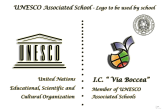 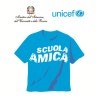 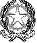 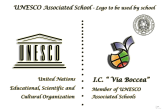 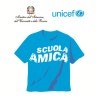 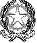 MINISTERO DELL’ ISTRUZIONE E DEL MERITOUFFICIO SCOLASTICO REGIONALE PER IL LAZIOISTITUTO COMPRENSIVO “VIA BOCCEA 590”Distretto XXVI - Municipio XIII  - Via Boccea, 590 - 00166 Roma Codice Fiscale 97200630586 - Codice Scuola RMIC84400NTel. 06/61568029 - Peo : rmic84400n@istruzione.it  Pec : rmic84400n@pec.istruzione.itwww.icviaboccea590.edu.itISCRIZIONE  SCUOLA DELL’INFANZIA A.S. 2024/25 PLESSO “TENUTA SAN MARIO” Via Boccea, 590 – 00166 Roma (RM) CODICE MECCANOGRAFICO – RMAA84401ECOGNOME E NOME LUOGO E DATA DI NASCITA PARENTELA PARENTELA PARENTELA PARENTELA MADRE MADRE MADRE MADRE PADRE PADRE PADRE PADRE FRATELLO/SORELLA FRATELLO/SORELLA FRATELLO/SORELLA FRATELLO/SORELLA FRATELLO/SORELLA FRATELLO/SORELLA FRATELLO/SORELLA FRATELLO/SORELLA Affidamento ad entrambi i genitori Affidamento ad entrambi i genitori Affidamento ad entrambi i genitori SI  NO  E’ stato sottoposto alle vaccinazioni obbligatorie E’ stato sottoposto alle vaccinazioni obbligatorie E’ stato sottoposto alle vaccinazioni obbligatorie SI  NO  Di aver prodotto domanda di iscrizione contemporaneamente presso altra scuola comunale Di aver prodotto domanda di iscrizione contemporaneamente presso altra scuola comunale Di aver prodotto domanda di iscrizione contemporaneamente presso altra scuola comunale SI  NO  CRITERI E PRIORITA’ DI PRECEDENZA NELL’AMMISSIONE DELLE DOMANDE DI ISCRIZIONE IN ECCEDENZA  A. S.  2024/2025  DELIBERA  DEL  CONSIGLIO  D’ISTITUTO  N.11  DEL 27/11/2023. BARRARE LA VOCE DI INTERESSE BARRARE LA VOCE DI INTERESSE SPAZIO RISERVATO ALLA SEGRETERIA Alunno/a  in  affido  ai  servizi  sociali  o  in  casa  famiglia SI         NO  Alunno/a  con  situazione  familiare  sociale  o  economica  disagiata, pu documentata  e  comprovata  dal  servizio  sociale SI         NO  Alunno/a  con genitore considerato nella situazione di “ genitore solo” ai  sensi  della  circolare  INPS  n. 8  del 17/01/2003 SI         NO  Alunno/a  con  genitori  disoccupati,  purché  la  situazione  sia comprovata  dall’iscrizione  ad  un  centro  per  l’impiego SI         NO  Alunno/a  con  genitori  lavoratori,  con  un  orario  lavorativo maggiore/uguale a 6 ore g.g.SI         NO  Alunno/a  con  almeno  un  genitore  che  lavora  nelle vicinanze  della scuola SI         NO  Alunno/a  con familiari (nonni, zii) residenti nell’area  vicina alla scuola SI         NO  Alunno/a  appartenente a  nucleo familiare in cui  siano  presenti  uno o  più membri in situazione di disabilità o di invalidità  riconosciuta da una  struttura  pubblica SI         NO  Alunno/a appartenente a famiglia numerosa ( almeno 3 figli oltre all’alunno da iscrivere). SI         NO  Altri  fratelli/sorelle  frequentanti  lo  stesso  Istituto SI         NO  Altri  fratelli/sorelle  frequentanti  istituti nella stessa zona della scuola SI         NO  Alunno/a  residente  nel  XIII  e  XIV  Municipio SI         NO  Alunno/a  riconosciuto/a  come  diversamente  abile  o  beneficiario  di Legge 104/92 SI         NO  Alunno/a   adottato/a SI         NO  